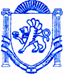 	  РЕСПУБЛІКА КРИМ	РЕСПУБЛИКА КРЫМ	КЪЫРЫМ ДЖУМХУРИЕТИБАХЧИСАРАЙСЬКИЙ РАЙОН	                                     БАХЧИСАРАЙСКИЙ РАЙОН                               БАГЪЧАСАРАЙ  БОЛЮГИНИНЪ УГЛІВСЬКА СІЛЬСЬКА РАДА	                                УГЛОВСКИЙ СЕЛЬСКИЙ  СОВЕТ                               УГЛОВОЕ  КОЙ  ШУРАСЫРЕШЕНИЕ            16-я сессия  1-го  созыва«05» августа 2015г.                                                                                                     № 157Об определении  дорог для выполнения «работ по содержанию дорог в Угловском сельском поселении в 2015 году»        В соответствии с Федеральным законом от 06 октября 2003 года № 131-ФЗ «Об общих принципах организации местного самоуправления в Российской Федерации», Законом Республики Крым от 21.08.2014 №54-ЗРК «Об основах местного самоуправления в Республике Крым», Приказом Министерства транспорта РФ от 09.08.2013г. №267 «О внесении изменений в Классификатор работ по капитальному ремонту, ремонту и содержанию автомобильных дорог, утвержденному приказом Министерства транспорта РФ от 16.11.2012г. №402», Федеральными законами от 08 ноября 2007 года № 257-ФЗ «Об автомобильных дорогах и о дорожной деятельности в Российской Федерации и о внесении изменений в отдельные законодательные акты Российской Федерации» от 10 декабря 1995 года № 196-ФЗ «О безопасности дорожного движения», ст. ст. 130, 132.1 Бюджетного кодекса Российской Федерации, Уставом муниципального образования Угловское сельское поселение Бахчисарайского района Республики Крым, на основании протокола совместного заседания постоянных комиссий Угловского сельского совета от 30.07.2015 года., УГЛОВСКИЙ  СЕЛЬСКИЙ  СОВЕТ  РЕШИЛ:Для выполнения работ по содержанию дорог утвердить перечень автомобильных дорог общего пользования местного значения, находящихся в собственности муниципального образования Угловское сельское поселение, при осуществлении полномочий в сфере дорожной деятельности, при получении из бюджета Республики Крым  межбюджетных трансфертов, передаваемых бюджетам сельских поселений на финансовое обеспечение дорожной деятельности в отношении автомобильных дорог общего пользования местного значения:  ул. Ленина, с. Угловое, Бахчисарайский район, Республика Крым.Источником финансирования считать средства межбюджетных трансфертов, передаваемых бюджетам сельских поселений на финансовое обеспечение дорожной деятельности в отношении автомобильных дорог общего пользования местного значения.Заказать изготовление проектной сметной документации и заключить договор со специальной организацией по осуществлению технического надзора.Настоящее Решение подлежит опубликованию (обнародованию) на информационном стенде Администрации Угловского сельского поселения и дополнительно на официальном сайте Угловского сельского совета (www.угловскийсовет.рф) и вступает в силу с момента его подписания.Председатель Угловского сельского совета                                                                                      Н.Н. Сосницкая						